Explosionsschutzdokument Tankanlage(Checkliste)Zirkular-Nr. 18'944-2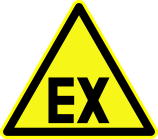 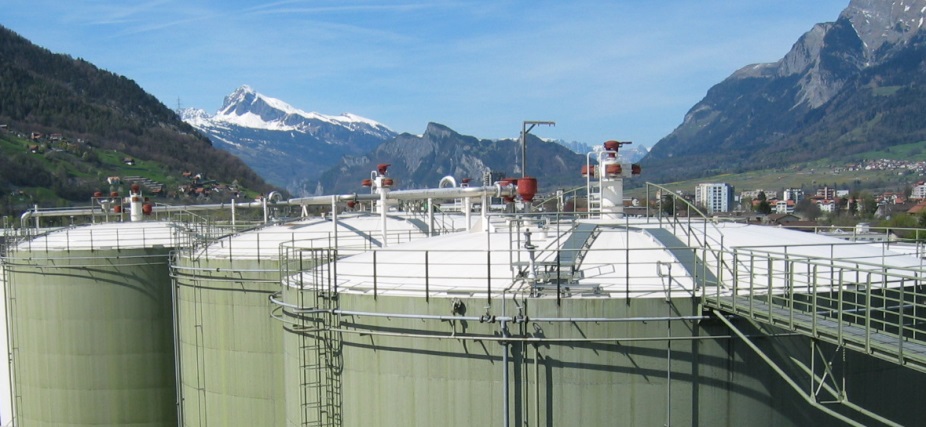 Beurteilung der ExplosionsrisikenVorgehen für die Erstellung des ExplosionsschutzdokumentesDie nachfolgenden Fragen beziehen sich auf die Tätigkeiten im Zusammenhang mit dem Explosionsschutz in einem Mineralöllager. Die einzelnen Anlageteile wie Tankbassin, Pumpenhaus, Camionfüllstelle usw. sind im Explosionsschutzdokument zusammengefasst. Die ATEX 95 in Ex-Zonen gilt ausschliesslich für neue, umgebaute oder teilerneuerte Anlagen und Geräte (Stichtag 30. Juni 2003). Für die Beurteilung eines Rückstellmuster- und Gebindelagers ist die SUVA-Checkliste 67132 "Explosionsrisiken (Explosionsschutzdokument für KMU)" beizuziehen. Der Fragenkatalog ist aufgegliedert inTechnische MassnahmenOrganisatorische MassnahmenPersonenschutz.Fragen, welche mit „Ja“ beantwortet werden, erfordern keine Massnahme. Zum besseren Verständnis kann jedoch eine Begründung der Antwort oder ein Verweis auf weitere Dokumente sinnvoll sein. Wird auf andere Dokumente verwiesen, ist deren Ablageort im Explosionsschutzdokument zu vermerken. Wird eine Frage mit „Nein“ beantwortet, ist die Antwort näher zu begründen. Im Massnahmenplan werden diese Punkte aufgelistet und der erforderliche Zeitrahmen für die Behebung festgehalten. Dieser ist realistisch einzuschätzen und zeitlich zu staffeln in:Sofortmassnahmen: Unmittelbare Gefährdung von Personen und SachenPlanbare Massnahmen.Sind gefährliche Situationen erkannt worden, sind diese zu beheben. Wenn dies nicht möglich ist, muss mit einer Risikobeurteilung das Ausmass eines Ereignisses analysiert werden. Das Ergebnis dieser Beurteilung ist zu dokumentieren.Die Checkliste erhebt keinen Anspruch auf Vollständigkeit.		Checkliste zum Explosionsschutz2.1 			Stoffdaten2.2			Technische Massnahmen2.2.1		Massnahmen zur Einschränkung der explosionsfähigen Atmosphäre2.2.2		Massnahmen zur Vermeidung potentieller Zündquellen2.2.3		Konstruktiver Explosionsschutz2.3			Organisatorische Massnahmen2.3.1		Schriftliche Anweisungen, Arbeitsfreigaben2.3.2		Signalisation und Zutrittsregelung2.3.3		Instruktion und Ausbildung2.4			Persönliche Schutzausrüstung (PSA)	Planung der zu treffenden MassnahmenBereich der Beurteilung: _____________________Checkliste ausgefüllt durch: __________________	Datum: ______________________	Unterschrift:	______________________ExplosionsschutzdokumentExplosionsschutzdokumentExplosionsschutzdokumentExplosionsschutzdokumentExplosionsschutzdokumentExplosionsschutzdokumentDokument Nr.Dokument Nr.Erstellungsdatum:Firma:Adresse:Ort:Telefon:Telefax:Telefax:Verantwortliche Kontaktperson:Unterschrift:Unterschrift:E-Mail:Bereich der Risikobetrachtung:Tanklager AnlageteileAnlagebereicheAnlagebereichevorhandenvorhandenNähere Beschreibung des Standortes (im Freien, in Gebäuden, in Containern, Unterflur usw.) / Angaben zur Leistung der Lüftungsanlage:Nähere Beschreibung des Standortes (im Freien, in Gebäuden, in Containern, Unterflur usw.) / Angaben zur Leistung der Lüftungsanlage:Tanklager AnlageteileSchiffsteigerSchiffsteiger□□Tanklager AnlageteileKesselwagen AbladKesselwagen Ablad□□Tanklager AnlageteileKesselwagen BefüllungKesselwagen Befüllung□□Tanklager AnlageteileCamion AbladCamion Ablad□□Tanklager AnlageteileCamion BefüllungCamion Befüllung□□Tanklager AnlageteileEin- und AuslagerungsleitungenEin- und Auslagerungsleitungen□□Tanklager AnlageteileEin- und AuslagerungspumpenEin- und Auslagerungspumpen□□Tanklager AnlageteileTankanlage (Stehtanks)Tankanlage (Stehtanks)□□Tanklager AnlageteileTankanlage (Liegetanks)Tankanlage (Liegetanks)□□Tanklager AnlageteileKleingebindelagerKleingebindelager□□Tanklager AnlageteileGasrückgewinnungsanlageGasrückgewinnungsanlage□□Tanklager AnlageteileLüftungsanlageLüftungsanlage□□Tanklager Anlageteileweitereweitere□□Nr.Kapitel im LeitfadenFragejaneinnicht relevant BegründungAblageort / aktuelles Datum1SR 813.11 Art. 56Ist von allen Betriebsstoffen das Sicherheitsdatenblatt vorhanden?2Kapitel 7Sind die Angaben zu Art und Menge der gelagerten Flüssigkeiten jederzeit in schriftlicher Form verfügbar?Nr.Kapitel im LeitfadenFragejaneinnicht relevant BegründungAblageort / aktuelles Datum3Kapitel 1Besteht ein von der SUVA oder dem ERI genehmigter Ex-Zonenplan?4SR 814.012 Art. 5Ist der Kurzbericht der Störfallverordnung Teil 1, Anhang 5 erstellt und aktuell?5Kapitel 6.3Sind Räume mit Produkteumschlag genügend natürlich oder künstlich belüftet?6Kapitel 6.2Sind unterirdisch begehbare Kanäle genügend natürlich oder künstlich belüftet?Nr.Kapitel im LeitfadenFragejaneinnicht relevant BegründungAblageort / aktuelles Datum7Kapitel 4Wurde ein Bericht über die elektr. Installationen in den Ex-Zonen gemäss NIV durch ein akkreditiertes Unternehmen (z.B. ESTI) erstellt?8Kapitel 3.3Entsprechen die elektrischen Arbeitsmittel der festgelegten Ex-Zone?9Kapitel 3Sind neue elektrische Installationen und Geräte (Stichtag 30. Juni 2003) gemäss Richtlinie ATEX 95 ausgeführt?10Kapitel 3.3Werden die mobilen Arbeitsmittel wie Maschinen, Apparate und Werkzeuge nur in den dafür bestimmten Ex-Zonen eingesetzt?11Kapitel 5.1Ist sichergestellt, dass Be- und Entladevorgänge nur gestartet werden können, wenn die Fahrzeuge (Camion, Bahnkesselwagen oder Schiffe) geerdet sind?12Kapitel 5.1Ist der für die Entnahme des Vorlaufs verwendete Kessel ableitend, geerdet und für das jeweilige Produkt geeignet?13Kapitel 5.1Wird beim Toploading der Pumpvorgang unterbrochen, wenn der Füllarm keinen Kontakt mit dem Behälterboden hat?14Kapitel 5.1Werden für das Fördern von Flüssigkeiten mit Flammpunkt < 30°C nur metallische Leitungen ohne elektrisch isolierende Innenbeschichtungen verwendet?15Kapitel 5.1Sind Schläuche für das Fördern von Flüssigkeiten mit Flammpunkt < 30°C elektrisch leitend?16Kapitel 5.2Ist der Leitungsverlauf nach den Filterkörben mindestens 2 m geradlinig, so dass sich evtl. aufgetretene elektrostatische Ladungen ableiten können?Nr.Kapitel im LeitfadenFragejaneinnicht relevant BegründungAblageort / aktuelles Datum17Kapitel 6.5Sind die Tanks wo nötig mit Dauerbrandsicherungen ausgerüstet?18Kapitel 6.5Sind die Gasleitungen wo nötig mit Detonationssicherungen ausgerüstet(VRU-Gastank-Produktetank-Umschlag)?Nr.Kapitel im LeitfadenFragejaneinnicht relevant BegründungAblageort / aktuelles Datum19VUV Art. 6Sind die Lagermitarbeiter über die Handhabung der Gefahrstoffe informiert und sind die erforderlichen Schutzmassnahmen wie Sicherheitsvorschriften, Bedienung der Not-Aus, Auslösung der Brandschutzinstallationen etc. bekannt?20Kapitel 7Sind die Notfallnummern für eine Alarmierung der Einsatzkräfte bei jedem Telefonapparat gut sichtbar angeschlagen?21VUV Art. 8Werden Instandhaltungsarbeiten in Ex-Zonen nur von Fachkräften, die Fachkenntnisse über solche Stoffe besitzen, ausgeführt?22Kapitel 7Werden Instandhaltungsarbeiten durch Dritte nur mit einer schriftlichen Arbeitsbewilligung ausgeführt?23Kapitel 7Werden Instandhaltungsarbeiten, Neuinstallationen und Reparaturen, welche Flammen und Funken erzeugen (z.B. Schweissen, Brennen, Löten, Trenn- und Schleifarbeiten) nur mit einer zusätzlichen Arbeitsbewilligung für „Schweissen und funkenerzeugende Arbeiten“ ausgeführt?24Kapitel 3Werden bei der Beschaffung von elektrischen und mechanischen Geräten Konformitäts-erklärungen verlangt und aufbewahrt?25EKAS RL 6512Sind für alle Betriebsmittel wie Tanks, Leitungen, Pumpen, Geräte, Explosimeter, Maschinen, Entwässerungsanlagen, elektr. Einrichtungen etc. Wartungspläne vorhanden?Nr.Kapitel im LeitfadenFragejaneinnicht relevant BegründungAblageort / aktuelles Datum26Kapitel 7Sind Hinweistafeln zum Explosionsschutz wie Gebots-, Verbots- und Warnzeichen vorhanden, lesbar und für jedermann einsehbar?Nr.Kapitel im LeitfadenFragejaneinnicht relevant BegründungAblageort / aktuelles Datum27Kapitel 7Werden neu eingestellte Mitarbeiter bei Arbeitsbeginn in die Grundlagen des Explosionsschutzes eingewiesen?28VUV Art. 31/36Bestehen für die Arbeiten in engen Räumen wie Tanks, Gruben und Schächte in Bezug auf den Explosionsschutz spezielle Betriebsanweisungen?29Kapitel 7Werden die Ex-Schutz-Kenntnisse der Lagermitarbeiter und die Einhaltung der entsprechenden Betriebsanweisungen periodisch überprüft und dokumentiert?30Kapitel 7Werden Chauffeure und andere Drittpersonen beim erstmaligen Betreten des Tanklagers über die Gefahr und das Verhalten in Ex-Zonen instruiert?Nr.Kapitel im LeitfadenKapitel im LeitfadenFragejaneinnicht relevant BegründungAblageort / aktuelles Datum31Kapitel 5.3Werden in den Ex-Zonen ableitfähige Schutzkleider und Schutzschuhe getragen?Werden in den Ex-Zonen ableitfähige Schutzkleider und Schutzschuhe getragen?Kapitelzu treffende MassnahmenTerminbeauftragte PersonerledigterledigtBemerkungengeprüftgeprüftKapitelzu treffende MassnahmenTerminbeauftragte PersonDatumVisumBemerkungenDatumVisum